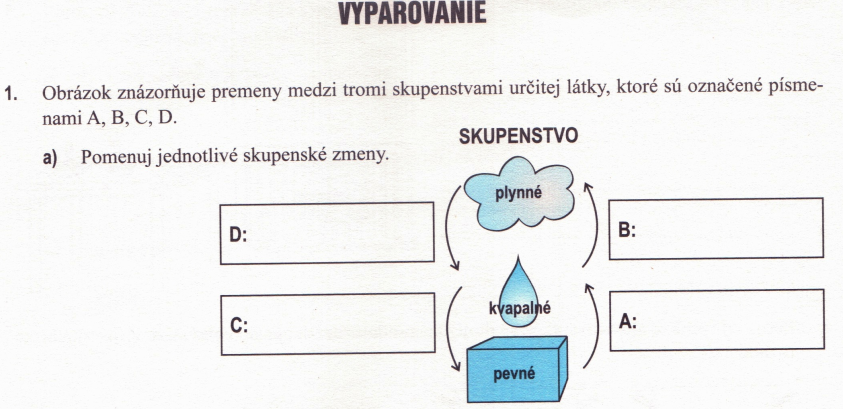      b) Napíš, pri ktorých premenách treba látku:                       ohrievať:                       ochladzovať:2. Správne priraď ku skupenským zmenám (A,B,C,D) z predchádzajúcej úlohy nasledujúce situácie: P – zo zmesi sa chladnutím vytvorí puding, S – parafín (vosk) sa mení vplyvom zahrievania plameňom sviečky, O – na studenom skle okuliarov sa tvoria kvapôčky vody, V – kvapky voňavky sa zo zápästia dostanú do okolitého vzduchu                              A → ....          B → ....          C → ....          D → ....          3. V nasledujúcich dvojiciach obrázkov zapíš, v ktorých prípadoch sa bude voda rýchlejšie vyparovať a zdôvodni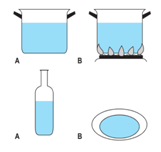        a)			    a)    ....., pretože .........     			    b)    ....., pretože .........       b)         	                c)    ....., pretože .........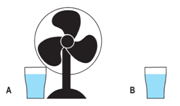       c)																															4. Porovnaj rýchlosť vyparovania kvapaliny v týchto situáciách zo života. Vyber rýchlejší spôsob. Zdôvodni svoje rozhodnutie.   a) A - bielizeň sušená v kúpeľni / B - na balkóne   b) A - mláka vody na chodníku / B - mláka vody rozotretá metlou   c) A - umyté vlasy sušené fénom / B - sušené voľne   d) A - umyté vlasy sušené fénom so studeným vzduchom / B - s teplým vzduchom   e) A - sklená nádoba v laboratóriu opláchnutá studenou vodou / B - teplou vodou   f) A - sklená nádoba v laboratóriu opláchnutá vodou / B - opláchnutá liehom (alkoholom) 5.    V miestnosti sú na stole vedľa seba štyri nádoby s rovnakým objemom vody. V jednej nádobe je voda s teplotou 60°C, v ostatných má voda teplotu 30°C.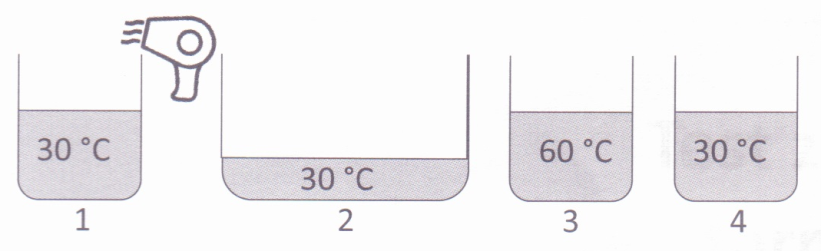 Ktoré z nasledujúcich tvrdení sú nepravdivé:    A – Vo všetkých nádobách je rovnaký objem vody, preto sa odparí za rovnaký čas    B – Voda z nádoby 1 sa odparí skôr ako voda z nádoby 4, lebo ju zohrievame    C – Voda z nádoby 2 sa odparí skôr ako voda z nádoby 4, lebo je tam jej menej    D - Voda z nádoby 3 sa odparí skôr ako voda z nádoby 4    E - Voda z nádoby 2 sa odparí skôr ako voda z nádoby 4, lebo má väčší povrch    F - Voda z nádoby 1 sa odparí skôr ako voda z nádoby 4, lebo odstraňujeme vodné pary         Nepravdivé: 